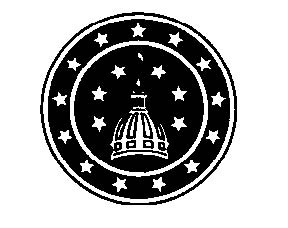 Indiana Lobby Registration CommissionFormal Complaint FormGive the name of the person who is the subject of this complaint:Please give the address and phone number of the person who is the subject of this complaint if known: Please state the nature of complaint: 4.	Please provide full name and contact information for the person signing the Complaint Form:NAME: 									ADDRESS: 									PHONE/EMAIL:																				
	Signature						            Date of FilingPLEASE CONTACT THE INDIANA LOBBY REGISTRATION COMMISSION WITH QUESTIONS/COMMENTS:10 W. Market Street, Ste. 2070PH: 317-232-9860